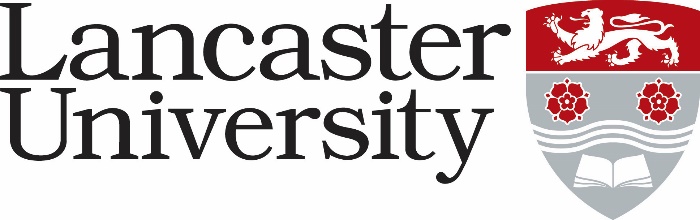 PERSON SPECIFICATIONResearch Associate in Process Monitoring and Optimisation of Plastic Pipe Welding(For the research project: “ WELDing: DIGIPIPEWELD.”)Application Form – assessed against the application form, curriculum vitae and letter of support. Applicants will not be asked to make a specific supporting statement. Normally used to evaluate factual evidence eg award of a PhD. Will be “scored” as part of the shortlisting process.  Supporting Statements - applicant are asked to provide a statement to demonstrate how they meet the criteria. The response will be “scored” as part of the shortlisting process. Interview – assessed during the interview process by either competency based interview questions, tests, presentation etc.CriteriaEssential/ DesirableApplication Form/ Supporting Statements/ Interview*An undergraduate degree or equivalent, preferably in an Engineering discipline.EssentialApplication FormA PhD or MSc in Engineering or Data Science or a related disciplineEssentialApplication FormTo convey an appropriate rationale and interest in applying for this particular post. Essential Application FormEssential Application FormAbility to meet tight deadlines, plan and prioritise tasks to support the project success.EssentialSupporting Statements/InterviewThe ability to handle and prioritise a wide portfolio of research-based responsibilities in a challenging environment.EssentialSupporting Statements/InterviewA thorough working understanding of experimental techniques in manufacturing and process monitoringEssentialSupporting Statements/InterviewThe ability to communicate effectively, both orally (Excellent presentation skills) and in writing, especially refereed publications.EssentialSupporting Statements/InterviewExperience in data analytics, machine learning and optimisation algorithms EssentialSupporting Statements/InterviewEvidence of strong intellectual and analytical skills, including the ability to engage effectively with new research challenges, and to derive new experimental and analytical methods necessary to meet the objectives of the project. EssentialSupporting Statements/InterviewExperience in sensor technology, signal processing and data driven modelling, and in using embedded data acquisition systems and software programming Desirable Supporting Statements/InterviewExperience of quantitative research such as study design, managing projects, quality assuring and analysing dataEssentialSupporting Statements/InterviewA willingness to travel to industry partners for experiments and testing.DesirableInterview